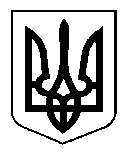 ВЕЛИКООЛЕКСАНДРІВСЬКА СЕЛИЩНА РАДАVIII СКЛИКАННЯ                                                 15 сесіяР І Ш Е Н Н Явід 16 листопада 2021 року 	       смт Велика Олександрівка                   № 3108 Про безоплатну передачу у             власність земельної ділянки                                          гр. Краснодєд Г.М.           Розглянувши заяву гр. Краснодєд Г.М. про безоплатну передачу у власність земельної ділянки площею 0,0925 га (кадастровий номер 6520955100:01:001:0745) для будівництва та обслуговування жилого будинку, господарських будівель і споруд (присадибна ділянка) за адресою:                                     вул. Сонячна, 10, смт Велика Олександрівка, на підставі ст. ст. 12, 116, 118, 121, 122 Земельного кодексу України, ст. 26, 59 Закону України «Про місцеве самоврядування в Україні» селищна рада                                                      ВИРІШИЛА:             1. Передати безоплатно у власність гр. Краснодєд Галині Миколаївні земельну ділянку, кадастровий номер 6520955100:01:001:0745, для будівництва і обслуговування жилого будинку, господарських будівель і споруд (присадибна ділянка), площею 0,0925 га, розташовану в смт Велика Олександрівка, вул. Сонячна, 10.            2. Провести державну реєстрацію права власності на земельну ділянку (кадастровий номер 6520955100:01:001:0745), розташованої за адресою:              смт Велика Олександрівка, вул. Сонячна, 10.             3. Земельну ділянку використовувати згідно вимог статті 91 Земельного кодексу України.	   4. Контроль за виконанням цього рішення покласти на постійну комісію з питань земельних відносин, екології, архітектури, планування території та благоустрою.Селищний голова                                                                        Н.В. Корнієнко